CANDIDATES FOR ALAMEDA COUNTY BAR ASSOCIATIONBOARD OF DIRECTORS2022ApplicationName: ______________________________Why are you interested in joining the ACBA Board of Directors?What talents and strengths would you bring to the Board?Do you bring a particular perspective that you feel would contribute to the Board’s diversity?  (area of practice, type of practice, race/ethnicity/gender/etc. programming interests)What ACBA Committees or Sections have you been involved with, and when?What ACBA or Legal Access Alameda events have you attended?Please describe any involvement in Legal Access Alameda, or other pro bono activity:
What other leadership roles have you had?Are you involved with any other bar associations?	What led you to join the ACBA, and what do you think are the primary benefits of membership?Please attach a CV or resume.  Thank you!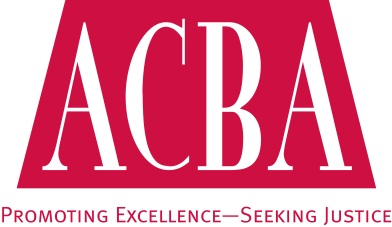 ALAMEDA COUNTY BAR ASSOCIATIONBOARD OF DIRECTORSRESPONSIBILITIES AND EXPECTATIONSThe mission of the Alameda County Bar Association is to promote excellence in the legal profession and to facilitate equal access to justice.The major role of the ACBA’s Board of Directors is to set policy for the organization, oversee finances, and determine the viability of programs and projects. Each Board member is expected to actively support the ACBA’s mission, programs, and activities. Decisions made in good faith by the ACBA Board of Directors are protected by a Director’s and Officer’s Liability policy.Each new Board member is expected to attend an orientation session and should become familiar with the contents of the orientation manual. The Chief Executive Officer or the President are happy to answer questions as the year progresses to ensure full participation in board deliberations.Each ACBA Board member is expected to attend monthly board meetings and other ACBA-sanctioned activities. Board meetings are usually scheduled for the second Tuesday of each month at 5:00 p.m. on Zoom, and last approximately one and one-half to two hours. The Board does not meet in July or August. Occasionally alternate dates are selected or additional sessions are planned. Board members are also expected to attend Board retreats, which occur every year or every other year, generally on a weekend day. Board members are also expected to serve on at least one Board Task Force, and as liaison to a Section or Committee. Task Force members are expected to attend most or all meetings (usually by phone); liaisons are expected to attend as many Committee/Section meetings as possible.Each ACBA Board member is expected to prepare for and participate in Board meetings. This includes reading the Board packet distributed in advance of the meeting, being knowledgeable about related materials, being prepared to develop and/or articulate ACBA policy, asking substantive questions, and/or suggesting agenda items when appropriate.I understand the ACBA’s mission and Board responsibilities and am willing to be considered by the Nominating Committee for the Board of Directors.________________________________    __________________________________________Date                                                        Signature